		Questionnaire for the bulk product volume and level
measuring systems.Application number (to be filled in by dealer)  Customer contact details:	Organization			Contact person		Position			E-mail				Phone			Number of tanks:		pcs.	Information about the product to be measured:	name					angle of repose 		   deg.Ex certificates required?Temperature in the level transmitter installation area:	min.°C	max. °CTank pressure:		Other (relative):	min. max. Expected configuration:					number of level transmitters per tank:						ULM-3D-5		pcs.						ULM-31/ULM-11	pcs.			Tank type and dimensions: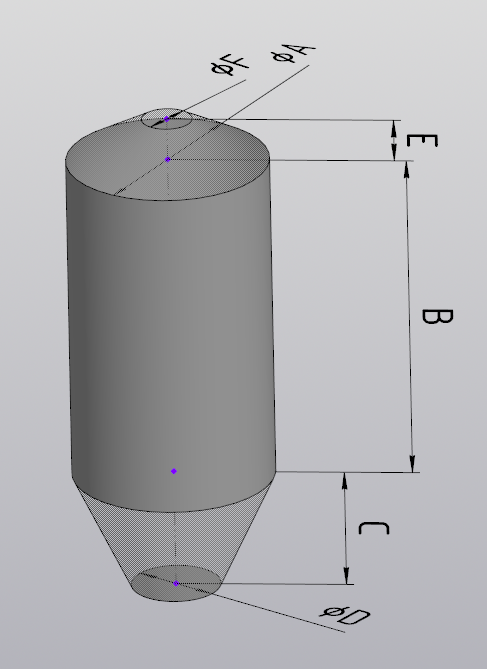 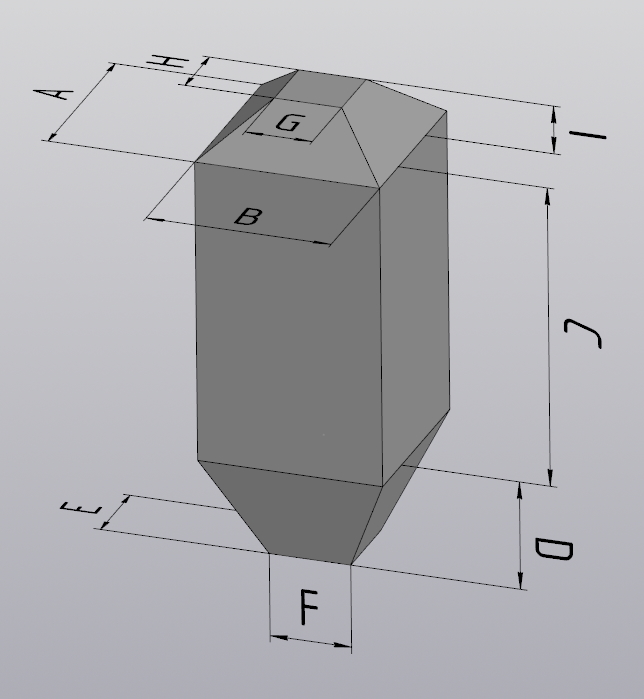 Main differences between the actual tank and the above markedoption:	 Describe the main differences between the tank and the standard shape (selected above), if any. If the differences are significant, attach drawings and/or sketches and/or photos indicating the differences or showing the entire tank with the main dimensions.	Detailed information:	Roof:	- It is necessary to attach the roof drawings or sketches (see example below) indicating the following:		- places specified for the level transmitter installation (if any)			- areas allowed for the level transmitter installation 		- areasprohibited for the level transmitter installation			- places of backfill\filling with dimensions		-metal structures above and under the roof, indicating the dimensions andlocation.	- Specify the roof thickness (without metal structures, etc.) m.		- Attach photos (if available)	Tank body:	- If there are protruding structures (stairs, stiffeners, etc.) inside the tank, attach drawings and/or sketches and/or photos indicating the structure position and dimensions	Lower part of the tank:	- It is necessary to attach drawings and/or sketches and/or photos of the lower part indicating the following:		- protruding structures (dividers, gates, stiffeners, etc.) with dimensions		- places of unloading/pouring with dimensionsExamples of attachment:		Example 1: rectangular tank roof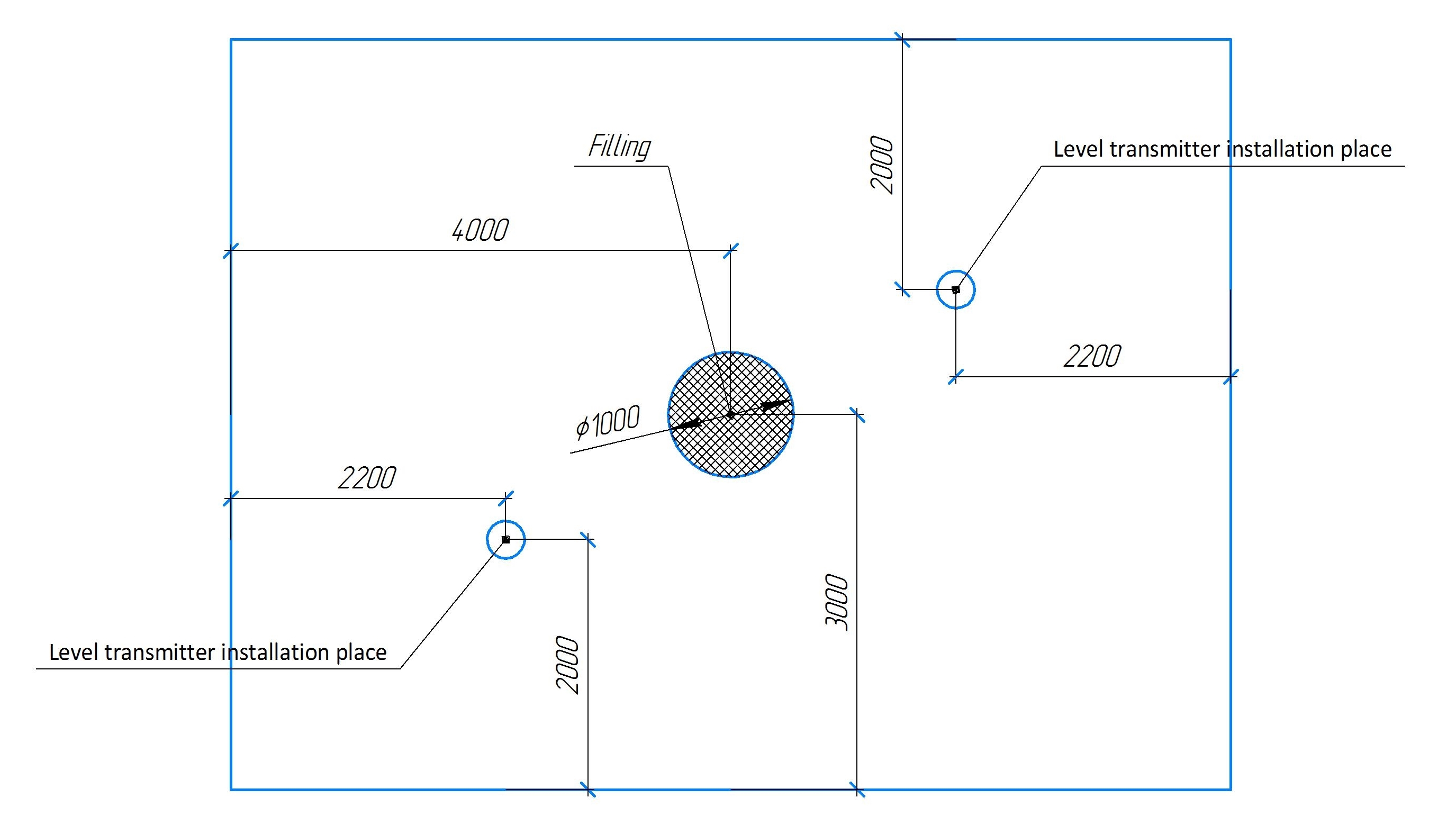 Example 2: circular tank roof			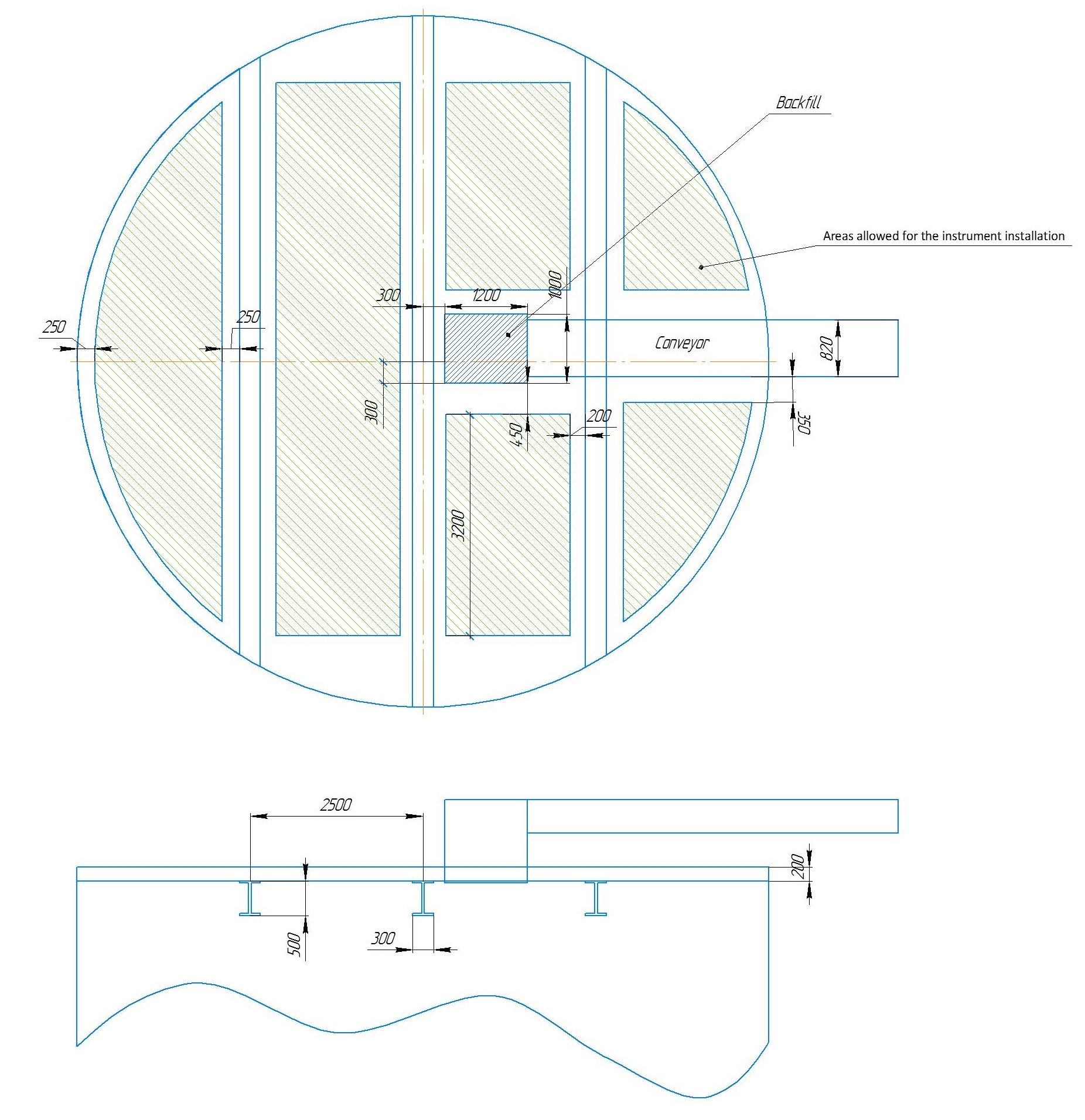 AmBmCmDmEmFmAmBmCmDmEmFmGmHmIm